СПРАВКАпо результатам проведения социологического исследования по вопросам организации питания в МАДОУ «Детский сад №103» г. Перми от 27.02.2023Основание проведения социологического исследования: план работы общественной комиссии, утвержденный приказом заведующего детского сада от 09.01.2023 № 31Цель проведения социологического исследования: изучение вкусовых предпочтений детей, удовлетворенности ассортиментом и качеством потребляемых блюд, организацией питания и принятия мер по улучшению организации питания детей в МАДОУ «Детский сад № 103» г. Перми по вопросам организации питанияПериод проведения анкетирования: с 15 февраля по 23 февраля 2023г. Анкетирование родителей детей проводилось по следующим направлениям:1. Общие сведения об организации питания детей.2. Качество предоставляемого питания.3. Опрос родителей по вкусовым предпочтениям обучающегося и удовлетворенности ассортиментом.4. Контроль организации и качества питания.Возможность пройти анкетирование по вопросам организации питания детей была предоставлена всем родителям детей, посещающим МАДОУ «Детский сад №103» г. Перми. МАДОУ «Детский сад №103» г. Перми функционирует 22 группы, списочный состав - 653 ребенка. В анкетировании приняли участие 358 родителей, то есть 55_% родителей. В соответствии с 273-ФЗ к компетенции ОУ относятся создание необходимых условий для организации питания обучающихся и работников образовательной организации. Функция предоставления услуги по организации МАДОУ «Детский сад №103» г. Перми передана на аутсорсинг.Организатором питания в МАДОУ «Детский сад №103» г. Перми является ООО "Престиж" на основании договора об оказание услуги по организации питания от 12.04.2021 на период 12.04.2021 – 11.04.2024 между МАДОУ «Детский сад №103» г. Перми и. ООО "Престиж"Детям, посещающим МАДОУ «Детский сад №103» г. Перми, предоставляется 5-разовое питание. Меню для питания детей разработано и утверждено организатором питания ООО "Престиж", и согласовано заведующим МАДОУ «Детский сад №103» г. Перми, что соответствует требованиям санитарного законодательства в области общественного питания.По результатам проведения анкетирования установлено следующее.Раздел 1. Общие сведения об организации питания детейВопрос 1. Завтракает ли Ваш ребёнок перед уходом в детский сад?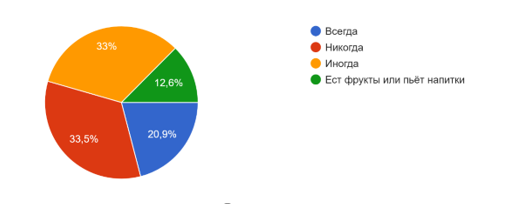 33,5 % детей перед посещением детского сада завтракают, едят фрукты или пьют напитки, поэтому предложенный этим детям завтрак, вероятнее всего плохо съедается детьми. Детский сад начинает принимать детей с 7.00 утра, однако большинство детей родители приводят к 7.30 – 8.15. Завтрак у детей начинается в 8.15 – 8.25.  Рекомендации специалистов. В первые полчаса после пробуждения аппетит у ребенка снижен: организм не включился в активную деятельность, и ему не нужна энергия. За время дороги от дома до детского сада аппетит нагуляется, и ребенок съест завтрак в группе с гораздо большим удовольствием. Желательно не перебивать утром аппетит перекусами, сладостями и фруктами. Достаточно напоить ребенка водой. Максимум можно дать творожок или йогурт, печенье с чаем. Тогда приготовленный в детском саду завтрак он съест полностью и с аппетитом.Вопрос 2. Сколько часов Ваш ребёнок проводит в детском саду? Дети находятся в детском саду 7-11 часов, поэтому качество предоставляемого питания очень важно для здоровья и хорошего самочувствия ребенка.Вопрос 3. Нуждается ли Ваш ребенок в индивидуальном питании (специализированном меню)? 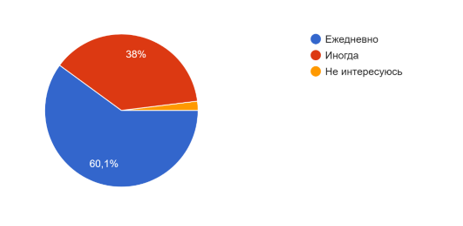 Если у ребенка имеются какие-то заболевания, то это может повлечь за собой какие-то пищевые особенности. По информации, указанной родителями, в индивидуальном подходе к питанию нуждается 4,2 % детей.Вопрос 4. Как часто интересуетесь питанием Вашего ребенка в детском саду? 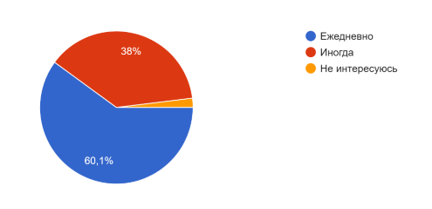 60,1% (подавляющее большинство) родителей интересуются питанием ребенка в детском саду. Вопрос 6. Говорите ли вы с вашим ребенком дома о здоровом питании, пользе витаминов и других веществ, содержащихся в тех или иных блюдах, продуктах?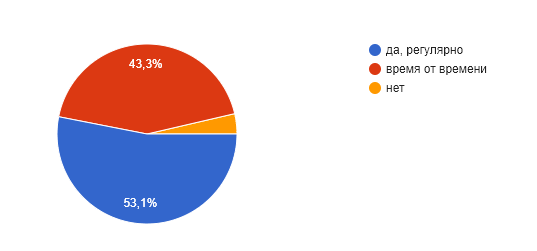 96,4 % родителей беседуют со своим ребенком дома о здоровом питании, пользе витаминов и других веществ, содержащихся в тех или иных блюдах, продуктах.Вопрос 7. Каким образом Вы получаете информацию о питании ребенка в детском саду? (можно выбрать несколько вариантов)Чаще всего родители получают информацию о питании ребенка в детском саду на информационном стенде и от воспитателя. 	Рекомендация. На сайте детского сада имеется подраздел «Организация питания детей в МАДОУ «Детский сад 103» г. Перми, который содержит широкий перечень вопросов по организации питания детей содержат более широкий перечень вопросов. Родители могут познакомиться с информацией об организаторе питания, поставщиках продуктов питания, нормативной базе по организации питания как федерального, регионального, муниципального уровня, так и на уровне детского сада (положения, приказы), результаты проведения проверок (административный контроль со стороны детского сада, в том числе контроль качества продуктов питания, общественный контроль со стороны родителей, лабораторный контроль, выполнение натуральных норм питания детей), материалы по формированию культуры здорового питания, вопросы по питанию детей в детском саду). Также на сайте размещено актуальное примерное 10-дневное меню на осенне-зимний период, ежедневно публикуется фактическое меню питания детей.Выводы по разделу 1. Общие сведения об организации питания детей.1. В детском саду учитываются индивидуальные особенности ребенка при организации питания.2. Большинство родителей постоянно интересуются питанием ребенка в детском саду, беседуют с детьми о здоровом питании, пользе витаминов и других веществ, содержащихся в тех или иных блюдах, продуктах.3. Для получения информации по организации питания детей сайтом детского сада родители не пользуется. Раздел 2. Качество предоставляемого питанияВопрос 1. Доволен ли Ваш ребенок качеством питания в детском саду?	15,6 % (56 человек) родителей затруднились ответить, доволен ли ребенок качеством питания в детском саду. Из оставшихся 302 респондентов 79.6 % (285 человека) отметили, что дети довольны качеством питания, не довольны – 4,7 % (17).Вопрос 2. Считаете ли Вы питание Вашего ребенка в детском саду здоровым и полноценным?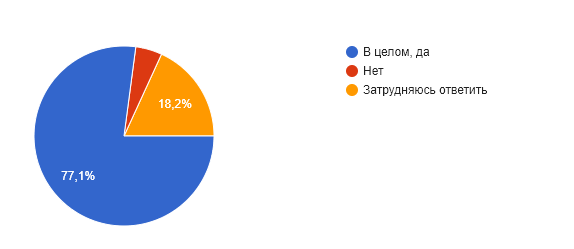 18,2 % (65 человек) родителей затруднились оценить питание ребенка в детском саду. Из оставшихся 293 респондентов 77,1 % (276 человека) считают, что питание в детском саду в целом здоровое и полноценное.Выводы по разделу 2. Качество предоставляемого питания.	1. Большинство детей довольны предоставляемым питанием, подтверждается тем, что дети не жалуются или жалуются редко на качество пищи.	2. Большинство родителей считают питание в детском саду в целом здоровым и полноценным, меню – хорошим.Раздел 3. Контроль организации и качества питанияВопрос 1. Известны ли вам основные требования к организации питания в детском дошкольном учреждении?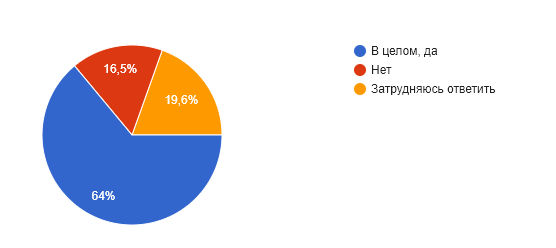 	Больше половины родителей – 64 % (229 человек) знакомы с основными требования к организации питания в детском дошкольном учреждении.Вопрос 7. Соответствует ли организация питания в детском саду основным требованиям?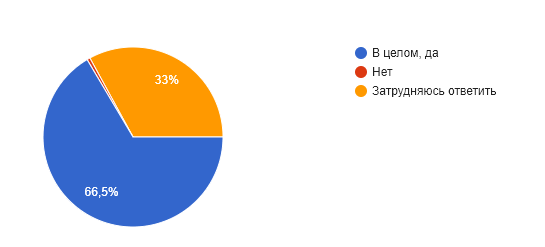 	33 % (118 человек) затруднились оценить, соответствует ли организация питания в детском саду основным требованиям, что вероятнее всего связано с недостаточным знанием нормативных требований к организации питания детей в дошкольных учреждениях. Из оставшихся 240 респондентов 66,5 % (238 человек) считают, что организация питания в детском саду соответствует основным требованиям, 0,6 % (2 человек) не соответствует.Вопрос 8. Удовлетворяет ли Вас в целом система организации питания в детском саду?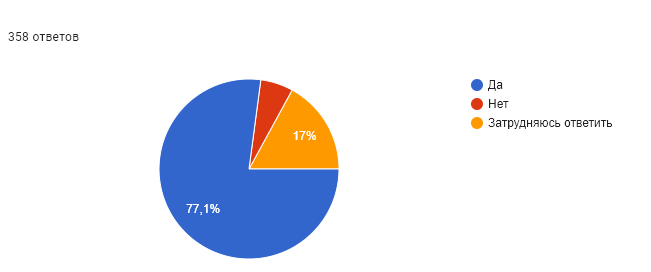 17 % (61 человек) затруднились ответить, удовлетворяет ли их в целом система организации питания в детском саду. Из оставшихся 297 человек 77,1 % (276 человек) в целом система организации питания в детском саду удовлетворяет. Выводы по разделу 4. Контроль организации и качества питания.1. Больше половины родителей знакомы с требованиями к организации питания в детском саду и готовы принять участие в мероприятиях по контролю со стороны родительской общественности.2. Большинство родителей считают, что организация питания в детском саду соответствует основным требованиям.3.  В целом система организации питания в детском саду родителей удовлетворяет.Предложения родителей по улучшению питания в детском саду больше всего касаются меню и порой противоположны друг другу:Сделать меню более разнообразным. Добавить больше свежих фруктов. Исключить пакетированный сок, не соответствующий возрасту детей. Сделать порции старших групп больше. Разнообразить полдник – не только сушки, сухое печенье, баранки. Больше говорить с детьми о здоровом питании.Блюда, которые не ест большинство ребят в группе /саду, необходимо заменитьКогда дети не едят фрукты - их можно давать детям домой.Убрать рыбное суфле и овощное рагу!!!Хотелось бы более сытный ужин.Полдник - мучное заменить на фрукт/йогуртУбрать макароны, сахар и хлеб из рационаВыводы по результатам проведения социологического исследования по вопросам организации питания в МАДОУ «Детский сад №103» г. Перми.	1. В целом питание в МАДОУ «Детский сад 103» г. Перми организовано на должном уровне.	2. Участие родителей в контроле за питанием детей в детском саду минимально.Предложения:1. Широбокова Т.Н., курирующему вопросы по организации питания в МАДОУ «Детский сад №103» г. Перми:1.1. подготовить информацию об основных требованиях к организации питания детей в детском саду и направить ответственному за работу с официальным сайтом МАДОУ «Детский сад №103» г. Перми (далее – сайт) Кропачевой Е.С. для размещения ее на сайте;1.2. провести общее собрание родителей детского сада с целью доведения до сведения родителей информации о целях, плане работы и результатах работы общественных комиссий МАДОУ «Детский сад №103» г. Перми за I полугодие 2022-2023 учебного года,1.3. довести до сведения родителей информацию о возможности подробно ознакомиться с вопросами об организации питания в МАДОУ «Детский сад №103» г. Перми на сайте; 1.4. предложить родителям принять активное участие в работе общественной комиссии МАДОУ «Детский сад №103» г. Перми;1.4 ознакомить с данной справкой коллектив МАДОУ «Детский сад №103» г. Перми1.5. направить данную справку организатору питания ООО «Престиж»										Срок:01.03.20232. Ответственному за работу с сайтом Кропачева Е.С.2.1. разместить информацию об основных требованиях к организации питания детей в детском саду в разделе «Вопросы по питанию в детском саду» подраздела сайта «Организация питания в МАДОУ «Детский сад №103» г. Перми;2.2. разместить справку по результатам проведения социологического исследования по вопросам организации питания в МАДОУ «Детский сад №103» г. Перми в разделе «Результаты проведенных контрольных мероприятий по организации питания» раздела «Вопросы по питанию в детском саду» подраздела сайта «Организация питания в МАДОУ «Детский сад №103» г. Перми.										Срок: 01.03.2023Заведующий МАДОУ«Детский сад №103» г. Перми                                                              Гилева Н.Л.